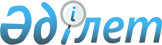 О внесении изменений и дополнений в нормативное постановление Верховного Суда Республики Казахстан № 13 от 19 декабря 2003 года "О практике рассмотрения уголовных дел в апелляционном порядке"Нормативное постановление Верховного Суда Республики Казахстан от 25 июня 2010 года № 18.
      В связи с изменением законодательства Республики Казахстан пленарное заседание Верховного Суда Республики Казахстан
      постановляет:
      1. Внести в нормативное постановление Верховного Суда Республики Казахстан № 13 от 19 декабря 2003 года "О практике рассмотрения уголовных дел в апелляционном порядке" следующие изменения и дополнения:
      1) в пункте 1 слова "части второй статьи 396" заменить словами "части первой статьи 396";
      2) в абзаце третьем пункта 4 слова "составом суда" заменить словом "судьей";
      3) пункт 6 дополнить абзацем следующего содержания:
      "Участие в заседании апелляционной инстанции осужденного/оправданного обеспечивается в соответствии с частью третьей статьи 408 УПК, участие защитника обеспечивается в случаях, указанных в статье 71 УПК, и в порядке, предусмотренном частью 4  статьи 408УПК.";
      4) в абзаце втором пункта 7 после слова "второй" дополнить словами "и третьей", слова "и частью второй статьи 410" исключить";
      5) пункт 9 изложить в следующей редакции:
      "В соответствии с частью второй статьи 58 УПК рассмотрение уголовных дел в апелляционном порядке осуществляется судьей единолично";
      6) в пункте 10:
      абзац третий изложить в следующей редакции:
      "После рассмотрения ходатайств, заявленных сторонами в соответствии с частью 3 статьи 409 УПК, суд апелляционной инстанции выносит постановление в виде отдельного документа об их удовлетворении либо об отказе в удовлетворении. При удовлетворении ходатайств и необходимости дополнительного их исследования суд в постановлении указывает о возобновлении судебного следствия и осуществляет действия, предусмотренные частями 5-8 статьи 409 УПК.";
      абзац четвертый исключить;
      7) в пункте 14:
      абзац первый изложить в следующей редакции:
      "Апелляционная инстанция при рассмотрении жалоб, протестов по ходатайству сторон или по собственной инициативе вправе осуществить действия, указанные в статье 410 УПК";
      во втором абзаце слова "части пятой" исключить;
      в абзаце третьем предложение второе изложить в следующей редакции: "Протокол в заседании апелляционной инстанции ведется в случаях, предусмотренных частью 7 статьи 409 УПК";
      8) после абзаца первого пункта 15 дополнить абзацем следующего содержания:
      "Апелляционная инстанция при принятии решений, предусмотренных пунктами 1) - 3), 7) - 8) части первой статьи 411 УПК, выносит постановление. При принятии решений, предусмотренных пунктами 4) - 6) части первой статьи 411 УПК апелляционной инстанцией выносится постановление об отмене приговора (постановления) суда первой инстанции и затем с соблюдением требований главы 44 УПК постановляется новый приговор. При составлении приговора необходимо строго руководствоваться требованиями статей 377 - 383 УПК.";
      9) в абзаце втором пункта 21 слова "пунктом третьим части первой" заменить словами "частью второй";
      10) в пункте 28 слова "пунктами 4, 5, 9, части первой статьи" заменить словом "статьей";
      11) абзац первый пункта 31 изложить в следующей редакции: "Оправдательный приговор, постановление о прекращении дела или иное решение, вынесенное в пользу подсудимого, могут быть отменены не иначе как по протесту прокурора либо по жалобе потерпевшего или его представителя, а также оправданного по суду, не согласного с основаниями оправдания.";
      12) в пункте 34:
      в абзаце втором в предложении первом слово "семи" заменить словом "десяти";
      абзац второй дополнить предложением следующего содержания: "Положения частей 2 и 3 статьи 423 УПК на частные постановления не распространяются";
      дополнить абзацем следующего содержания:
      "Обращение к исполнению приговора апелляционной инстанции осуществляется в соответствии с требованиями статьи 423-1 УПК";
      13) в пункте 35 предложение второе изложить в следующей редакции:
      "В случае, когда вновь вынесенное постановление войдет в противоречие с ранее вынесенным, председатель соответствующего областного или приравненного к нему суда в соответствии с частью третьей статьи 423-2 УПК вносит в Верховный Суд Республики Казахстан представление об устранении возникших противоречий.".
      2. Согласно статье 4 Конституции Республики Казахстан настоящее нормативное постановление включается в состав действующего права, а также является общеобязательным и вводится в действие со дня официального опубликования.
					© 2012. РГП на ПХВ «Институт законодательства и правовой информации Республики Казахстан» Министерства юстиции Республики Казахстан
				
Председатель
Верховного Суда
Республики Казахстан
М. Алимбеков
Судья Верховного Суда
Республики Казахстан,
секретарь пленарного заседания
Ж. Баишев